OGLAS ZA POPUNU RADNOG MJESTA MAGISTAR FARMACIJE PZU „ B Pharm” Bihać raspisuje konkurs za popunu radnog  mjesta; „Magistar farmacije ”  u općinama na području USK-a:USLOVI:-VSS-Farmaceutski fakultet ;-Položen stručni ispit;-Posjedovanje licence za samostalan rad na području FbiH;-Poželjno radno iskustvo u apoteci;OSNOVNI POSLOVI I ZADACI:-Izdavanje lijekova i medicinskih  sredstava po receptu ili bez recepta;-Pregledanje recepte i kontrola  doza, savjetovanje pacijenata o upotrebi lijeka; -Izrađivanje  i izdavanje magistralnih lijekova,izrada  galenskih preparata u timu sa tehničarem; -Kontrola recepata i njihovo usklađenje sa E-apotekom,i usklađenje sa specifikacijama faktura ZZO;-Kontrolua odlaganja i klasifikovanja lijekova  u policama,praćenje rokova ; -Realizacija  godišnjih i operativnih planova  Ustanove;-Vođenje sve  dokumentacijue iz oblasti poslovanja apoteke ;-Izvršavanje  drugih poslova po nalogu voditelja , kao I ostali  srodni  zadaci  prema nalogu Poslodavca.NUDIMO:-Redovna primanja i dobre uslove rada:-Plaćeni troškovi prevoza ili stanovanja;-Mogući  stimulativni dodaci na redovna primanja;-Rad u dinamičnom okruženju;-Mogućnost napredovanja;LOKACIJA:   Sanski Most; V.Kladuša  i Bužim-više izvršilaca Datum objave:15.02.2023 godineOglas ostaje otvoren do popune radnih mjesta.Zainteresirani kandidati  svoje prijave mogu   da pošalju putem mail adrese:tehvida.bpharm@gmail.com , a sve informacije mogu  dobiti i na broj telefona :037/229-294 ili mob:062/759-200PZU B PHARM BihaćUl. Harmanski sokak br. 31, Bihać · 037/229-292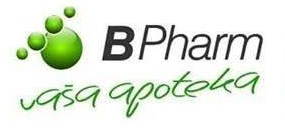 